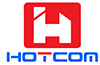 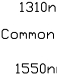 Fiber optic innovator1x3 PON Filter WDMSpecificationsPackage Dimensions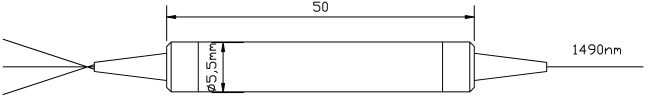 Ordering Information	www.htopto.comFeaturesWide pass band Low insertion lossHigh channel isolationHigh stability and reliabilityApplicationFTTH/PONParameter1x3 1310/1490/1550Central wavelength (nm)1310, 1490, 1550Pass band wavelength(nm)1490 ± 10Reflection wavelength(nm)1310 ±40 & 1550 ± 10Insertion Loss at 1490nm (dB)≤0.8   (0.6 typical)Insertion Loss at 1310nm (dB)≤0.5   (0.3 typical)Insertion Loss at 1550nm (dB)≤1.0   (0.8 typical)Isolation at 1490nm(dB)≥30Isolation at 1310nm(dB)≥20Isolation at 1550nm(dB)≥15Directivity (dB)≥55Return loss (dB)≥50PDL(dB)≤0.10Wavelength thermal stability (dB)≤0.003Insertion loss thermal stability(dB)≤0.005Power handling (mW)≤500Operating temperature(℃)-40 ~ +85Storage temperature(℃)-40 ~ +85Dimensions(mm)Ф5.5×L50FWDMPort TypeWavelengthPigtail TypeFiber TypeLengthConnector1x3T1490/R1310,1550250=250um	barefiber900=900um	loosetube3000=3mm	loosetube1=SMF-28e1= 1m X=SpecifyNE=None FA=FC/APC FC=FC/UPC SA=SC/APC SC=SC/UPC LC=LC/UPC LA=LC/APC XX=Other